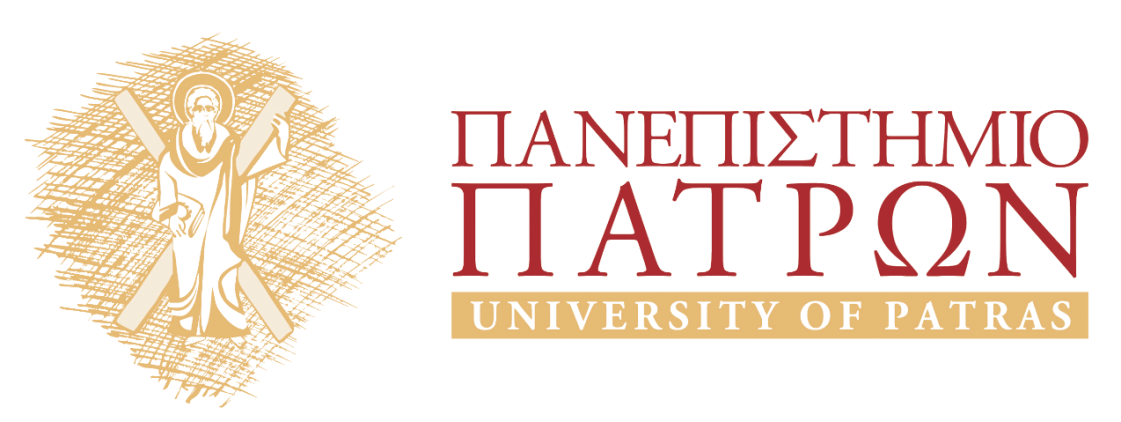 Ευρυζωνικές ΤεχνολογίεςΕνότητα: Στοιχεία αυτό-αξιολόγησης Όνομα Καθηγητή: Χρήστος ΜπούραςΤμήμα: Μηχανικών Η/Υ & Πληροφορικής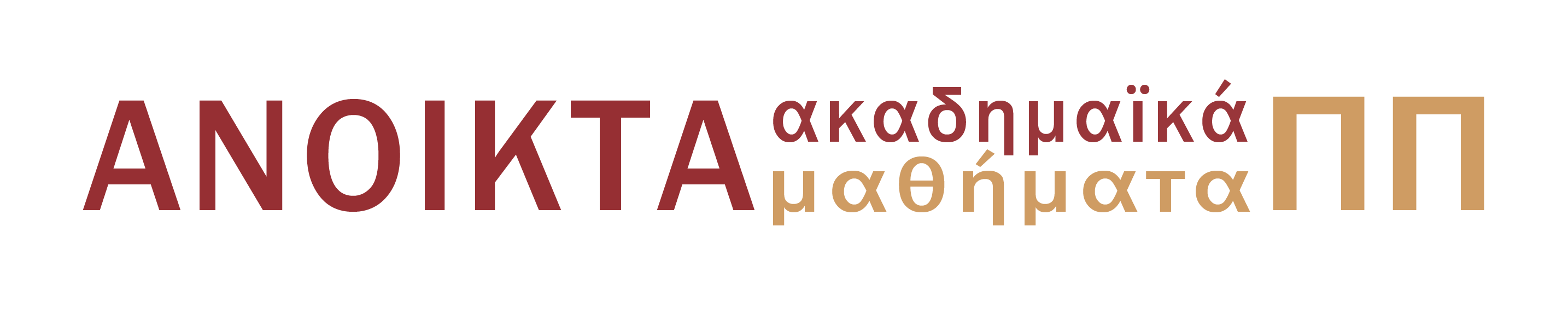 Στοιχεία Αυτο-αξιολόγησης Παρακάτω ακολουθούν ενδεικτικές ερωτήσεις ανά ενότητα, τις οποίες μπορεί να χρησιμοποιήσει ο φοιτητής ώστε να διαπιστώσει το επίπεδο κατανόησης της ύλης.Οι ερωτήσεις που ακολουθούν είναι ενδεικτικές, και δεν καλύπτουν προφανώς το σύνολο της ύλης.Ενότητα 1. Βασικά στοιχεία ευρυζωνικών επικοινωνιώνΑναφέρετε ότι γνωρίζετε για το μοντέλο OSIΑναφέρετε ότι γνωρίζετε για την υπηρεσία VoIPΕνότητα 2. Τεχνολογίες xDSLΑναφέρετε ότι γνωρίζετε για το DSLAM.Αναφέρετε ότι γνωρίζετε για το VDSL και το VDSL2Ενότητα 3. Τεχνολογίες EthernetΑναφέρετε ότι γνωρίζετε για την αρχιτεκτονική της τεχνολογίας EthernetΑναφέρετε ότι γνωρίζετε για το Ethernet in the first mileΕνότητα 4. Οπτικά συστήματα μετάδοσης (οπτικές ίνες, xWDM, SDH/SONET)Αναφέρετε τα μειονεκτήματα των WDM τεχνολογιώνΑναφέρετε τα κύρια χαρακτηριστικά του SONETΕνότητα 5. Δίκτυα και αρχιτεκτονικές FTTx Περιγράψτε τις κατηγορίες αρχιτεκτονικών  FTTx. Αναφέρετε τα πλεονεκτήματα και τα μειονεκτήματα των PON.Ενότητα 6. Πρότυπο ΙΕΕΕ 802.16Αναφέρετε τις βασικές τεχνολογίες του WiMAX.Αναφέρετε ότι γνωρίζετε για το mobile WiMAX (802.16m) και ποια είναι τα κύρια χαρακτηριστικά του.Ενότητα 7. Κινητά Δίκτυα Επόμενης Γενιάς (LTE, LTE-A, 5G)Αναφέρετε ότι γνωρίζετε για τις βασικές τεχνολογίες του προτύπου LTEΑναφέρετε τις επεκτάσεις που υποστηρίζει το πρότυπο LTE-Advanced έναντι του προκατόχου του LTEΕνότητα 8. Επιχειρηματικά μοντέλα αξιοποίησης ευρυζωνικών υποδομώνΑναφέρετε ότι γνωρίζετε για τα σενάρια Επιχειρηματικών  μοντέλωνΑναφέρετε ότι γνωρίζετε για τα έξοδα λειτουργίας και συντήρησης (OPEX) ενός ευρυζωνικού  δικτύουΣημείωμα ΑναφοράςCopyright Πανεπιστήμιο Πατρών, Χρήστος Μπούρας, 2014.. «Ευρυζωνικές Τεχνολογίες». Έκδοση: 1.0. Αθήνα 2014. Διαθέσιμο από τη δικτυακή διεύθυνση: https://eclass.upatras.gr/courses/CEID1063Σημείωμα ΑδειοδότησηςΤο παρόν υλικό διατίθεται με τους όρους της άδειας χρήσης Creative Commons Αναφορά, Μη Εμπορική Χρήση Παρόμοια Διανομή 4.0 [1] ή μεταγενέστερη, Διεθνής Έκδοση.   Εξαιρούνται τα αυτοτελή έργα τρίτων π.χ. φωτογραφίες, διαγράμματα κ.λ.π.,  τα οποία εμπεριέχονται σε αυτό και τα οποία αναφέρονται μαζί με τους όρους χρήσης τους στο «Σημείωμα Χρήσης Έργων Τρίτων».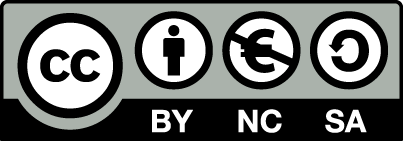 [1] http://creativecommons.org/licenses/by-nc-sa/4.0/ Ως Μη Εμπορική ορίζεται η χρήση:που δεν περιλαμβάνει άμεσο ή έμμεσο οικονομικό όφελος από την χρήση του έργου, για το διανομέα του έργου και αδειοδόχοπου δεν περιλαμβάνει οικονομική συναλλαγή ως προϋπόθεση για τη χρήση ή πρόσβαση στο έργοπου δεν προσπορίζει στο διανομέα του έργου και αδειοδόχο έμμεσο οικονομικό όφελος (π.χ. διαφημίσεις) από την προβολή του έργου σε διαδικτυακό τόποΟ δικαιούχος μπορεί να παρέχει στον αδειοδόχο ξεχωριστή άδεια να χρησιμοποιεί το έργο για εμπορική χρήση, εφόσον αυτό του ζητηθεί.Διατήρηση ΣημειωμάτωνΟποιαδήποτε αναπαραγωγή ή διασκευή του υλικού θα πρέπει να συμπεριλαμβάνει:το Σημείωμα Αναφοράςτο Σημείωμα Αδειοδότησηςτη δήλωση Διατήρησης Σημειωμάτων το Σημείωμα Χρήσης Έργων Τρίτων (εφόσον υπάρχει)μαζί με τους συνοδευόμενους υπερσυνδέσμους.ΧρηματοδότησηΤο παρόν εκπαιδευτικό υλικό έχει αναπτυχθεί στο πλαίσιο του εκπαιδευτικού έργου του διδάσκοντα.Το έργο «Ανοικτά Ακαδημαϊκά Μαθήματα στο Πανεπιστήμιο Αθηνών» έχει χρηματοδοτήσει μόνο τη αναδιαμόρφωση του εκπαιδευτικού υλικού. Το έργο υλοποιείται στο πλαίσιο του Επιχειρησιακού Προγράμματος «Εκπαίδευση και Δια Βίου Μάθηση» και συγχρηματοδοτείται από την Ευρωπαϊκή Ένωση (Ευρωπαϊκό Κοινωνικό Ταμείο) και από εθνικούς πόρους.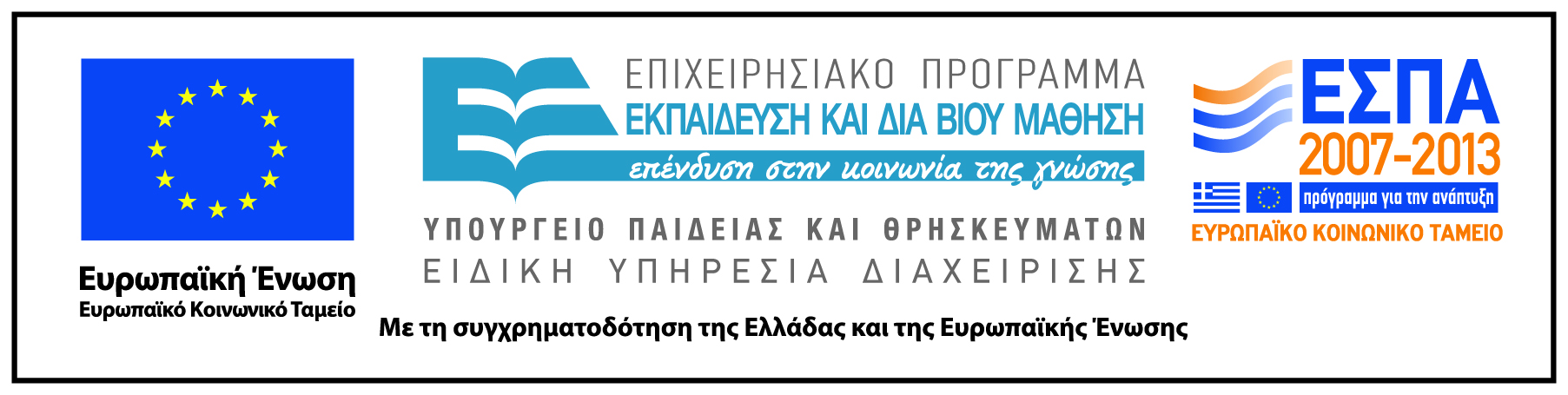 